П О Л О Ж Е Н И Ео порядке предоставления   платных   дополнительных образовательных и иных услуг   и расходования полученных средств  Муниципальным автономным учреждением дополнительного образования  «Детско-юношеская спортивная школа № 5» г. Новокузнецка Кемеровской областиНовокузнецкий городской округ, 2021 г.НАЗНАЧЕНИЕ И ОБЛАСТЬ ПРИМЕНЕНИЯПоложение Муниципального автономного учреждения дополнительного образования «Детско – юношеская спортивная школа № 5» новокузнецкого городского округа (в дальнейшем МАУ ДО «ДЮСШ №5») регулирует отношения, возникающие между «заказчиком», «исполнителем» и «обучающимся» МАУ ДО «ДЮСШ №5» при оказании платных дополнительных образовательных и иных услуг и определяет   порядок   получения   и   расходования   средств, полученных   от оказания   платных   дополнительных   образовательных    и иных услуг. Доход, полученный   от   оказания платных дополнительных образовательных услуг, в полном объеме учитывается на внебюджетных средствах Муниципального автономного учреждения дополнительного образования «Детско – юношеская спортивная школа № 5».НОРМАТИВНОЕ ОБЕСПЕЧЕНИЕ Настоящее Положение разработано в соответствии с:  - Гражданским кодексом Российской Федерации; - Федеральным законом от 07.02.1992 г. № 2300-I «О защите прав потребителей»;  - Федеральным законом от 27.07.2006 г. № 152-ФЗ «О персональных данных»;  - Федеральным законом от 29.12.2012 № 273-ФЗ «Об образовании в Российской Федерации»;  - Постановлением Правительства Российской Федерации от 15.09.2020 № 1441 «Об утверждении Правил оказания платных образовательных услуг»;  - Приказом Министерства просвещения Российской Федерации от 16 сентября 2020 г. № 500 «Об утверждении примерной формы договора об образовании на обучение по дополнительным образовательным программам»;  - Постановлением Новокузнецкого городского Совета народных депутатов от 23.11.2010 № 13/180 «О дополнительных платных образовательных и других услугах, оказываемых муниципальными образовательными учреждениями города Новокузнецка». ОПРЕДЕЛЕНИЯ И СОКРАЩЕНИЯ Понятия, используемые в настоящем Положении, означают: "заказчик"-физическое и (или) юридическое лицо, имеющее намерение заказать либо заказывающее платные образовательные услуги для себя или иных лиц на основании договора;"исполнитель"-организация, осуществляющая образовательную деятельность и предоставляющая платные образовательные услуги обучающемуся (к организации, осуществляющей образовательную деятельность, приравниваются индивидуальные предприниматели, осуществляющие образовательную деятельность);"недостаток платных образовательных услуг"-несоответствие платных образовательных услуг обязательным требованиям, предусмотренным законом либо в установленном им порядке, или условиям договора (при их отсутствии или неполноте условий обычно предъявляемым требованиям), или целям, для которых платные образовательные услуги обычно используются, или целям, о которых исполнитель был поставлен в известность заказчиком при заключении договора, в том числе оказания их не в полном объеме, предусмотренном образовательными программами (частью образовательной программы);"обучающийся"-физическое лицо, осваивающее образовательную программу;"платные образовательные услуги"-осуществление образовательной деятельности по заданиям и за счет средств физических и (или) юридических лиц по договорам об образовании, заключаемым при приеме на обучение (далее - договор);"существенный недостаток платных образовательных услуг"-неустранимый недостаток или недостаток, который не может быть устранен без несоразмерных расходов или затрат времени, или выявляется неоднократно, или проявляется вновь после его устранения.         «Положение»-Положение об оказании платных дополнительных образовательных и иных услуг в МАУ ДО «ДЮСШ №5».4. ВИДЫ И УСЛОВИЯ ПРЕДОСТАВЛЕНИЯ ПЛАТНЫХ ДОПОЛНИТЕЛЬНЫХ ОБРАЗОВАТЕЛЬНЫХ И ИНЫХ УСЛУГ4.1.  Платные дополнительные образовательные услуги являются частью деятельности МАУ ДО «ДЮСШ №5» и включают в себя обучение по дополнительным общеобразовательным общеразвивающим программам утвержденным приказом директора на каждый учебный год.4.2. К иным видам деятельности относятся:деятельность в области спорта, отдыха и развлечений;деятельность спортивных объектов;деятельность физкультурно-оздоровительная;деятельность по ремонту спортивного и туристического оборудования;деятельность спортивных клубов;деятельность фитнесс-центров;прокат и аренда товаров для отдыха и спортивных товаров.4.3 Платные образовательные услуги не могут быть оказаны вместо образовательной деятельности, финансовое обеспечение которой осуществляется за счет бюджетных ассигнований федерального бюджета, бюджетов субъектов Российской Федерации, местных бюджетов.4.4. Платные услуги оказываются только с согласия Заказчика на договорной основе. 4.5. Оказание платных образовательных услуг не должно    наносить ущерба или ухудшить качество предоставления основных образовательных услуг, которые МАУ ДО «ДЮСШ №5» оказывает   населению за счет средств бюджета. 
4.6. МАУ ДО «ДЮСШ №5», по требованию получателя платных дополнительных образовательных услуг предоставляет ему всю необходимую информацию по этим услугам, в соответствии с Порядком информирования Заказника об оказании платных дополнительных образовательных и иных услуг.4.7. Перечень платных услуг, тарифы на платные услуги определяются   Решением Новокузнецкого городского Советом народных депутатов от 14/152 от 23.12.2009 г. В соответствии с Решением Новокузнецкого Совета народных депутатов льготными категориями граждан, для которых устанавливается оплата за дополнительные образовательные услуги, в размере не более 50% от прейскуранта, считать:Переченьльготных категорий граждан*, для которых устанавливается оплата за дополнительные платные образовательные услуги, оказываемые муниципальными образовательными учреждениями города Новокузнецка, в размере 50% от утвержденных тарифов**1. Многодетные семьи (3 и более детей дошкольного и школьного возраста). 2. Родители-инвалиды, родители детей-инвалидов. 3. Семьи военнослужащих, пострадавших при исполнении обязанностей военной службы. 4. Ветераны боевых действий. 5. Матери-одиночки. 6. Малообеспеченные семьи, состоящие на учете в органах социальной защиты. 7. Граждане, осуществляющие опеку или попечительство детей-сирот и детей, оставшихся без попечения родителей. 8. Участники ликвидации Чернобыльской аварии и приравненные к ним категории граждан. 9. Работники образовательного учреждения, получающие дополнительные платные услуги в образовательном учреждении, в котором трудоустроены.* Граждане, являющиеся родителями либо законными представителями воспитанников (обучающихся). ** При наличии 2-х и более категорий льгота применяется 1 раз. 4.8. Оплата за платные дополнительные образовательные услуги производится в безналичном порядке через расчетно-кассовые учреждения города Новокузнецка на лицевой счет по приносящей доходы деятельности МАУ ДО «ДЮСШ №5», открытый в финансовом управлении г. Новокузнецка. 4.9. Доход, полученный    от оказания платных дополнительных образовательных услуг, расходуется по смете  на следующие виды:
- не более 60% от общей суммы полученного дохода направляется на выплату заработной   платы основным работникам и вознаграждения по договорам гражданско-правового характера (ГПХ) за оказанные платные дополнительные образовательные и иные услуги, с учетом отчислений ЕСН; -не более 10% от общей суммы направленную на выплату заработной   платы основным работникам и вознаграждения по договорам гражданско-правового характера (ГПХ) за оказанные платные дополнительные образовательные и иные услуги на оплату труда должностному лицу, назначенного приказом директора МАУ ДО «ДЮСШ №5», ответственного за организацию платных услуг, с учетом отчислений ЕСН;- не более 30-35% от дохода на   приобретение и ремонт технических средств, оборудования, спортивного инвентаря, на приобретение материалов на ремонт помещений здания и прилегающей территории МАУ ДО «ДЮСШ №5», на проведение спортивно-массовых мероприятий, на оплату прохождения медицинского осмотра работникам, - не более 5% на оплату коммунальных услуг, услуг связи, услугу по вывозке мусора и другие нужды школы, не противоречащие Уставу. 	В связи с производственной необходимостью возможно изменение сметы.4.10. Исполнитель вправе снизить стоимость платных образовательных услуг по договору с учетом покрытия недостающей стоимости платных образовательных услуг за счет собственных средств исполнителя, в том числе средств, полученных от приносящей доход деятельности, добровольных пожертвований и целевых взносов физических и (или) юридических лиц. Основания и порядок снижения стоимости платных образовательных услуг устанавливаются локальным нормативным актом и доводятся до сведения заказчика и обучающегося.4.11. Увеличение стоимости платных образовательных услуг после заключения договора не допускается, за исключением увеличения стоимости указанных услуг с учетом уровня инфляции, предусмотренного основными характеристиками федерального бюджета на очередной финансовый год и плановый период.5.ИНФОРМАЦИЯ О ПЛАТНЫХ ОБРАЗОВАТЕЛЬНЫХ УСЛУГАХ, ПОРЯДОК ЗАКЛЮЧЕНИЯ ДОГОВОРОВ.5.1. Исполнитель обязан до заключения договора и в период его действия представлять заказчику достоверную информацию о себе и об оказываемых платных образовательных услугах, обеспечивающую возможность их правильного выбора.5.2. Исполнитель обязан довести до заказчика информацию, содержащую сведения о предоставлении платных образовательных услуг в порядке и объеме, которые предусмотрены Законом Российской Федерации "О защите прав потребителей" и Федеральным законом "Об образовании в Российской Федерации".5.3. Информация, предусмотренная пунктами 5.1 и 5.2 настоящих Правил, предоставляется исполнителем в месте фактического осуществления образовательной деятельности.5.4. Договор заключается в простой письменной форме и содержит следующие сведения:а) полное наименование и фирменное наименование (при наличии) исполнителя - юридического лица; б) место нахождения исполнителя;в) наименование или фамилия, имя, отчество (при наличии) заказчика, телефон (при наличии) заказчика и (или) законного представителя обучающегося;г) место нахождения или место жительства заказчика и (или) законного представителя обучающегося;д) фамилия, имя, отчество (при наличии) представителя исполнителя и (или) заказчика, реквизиты документа, удостоверяющего полномочия представителя исполнителя и (или) заказчика;е) фамилия, имя, отчество (при наличии) обучающегося, его место жительства, телефон (указываются в случае оказания платных образовательных услуг, в пользу обучающегося, не являющегося заказчиком по договору, при наличии);ж) права, обязанности и ответственность исполнителя, заказчика и обучающегося;з) полная стоимость образовательных услуг по договору, порядок их оплаты;и) сведения о лицензии на осуществление образовательной деятельности (наименование лицензирующего органа, номер и дата регистрации лицензии), если иное не предусмотрено законодательством Российской Федерации;к) вид, уровень и (или) направленность образовательной программы (часть образовательной программы определенных уровня, вида и (или) направленности);л) форма обучения;м) сроки освоения образовательной программы или части образовательной программы по договору (продолжительность обучения по договору);н) вид документа (при наличии), выдаваемого обучающемуся после успешного освоения им соответствующей образовательной программы (части образовательной программы);о) порядок изменения и расторжения договора;п) другие необходимые сведения, связанные со спецификой оказываемых платных образовательных услуг.5.4. Договор не может содержать условия, которые ограничивают права лиц, имеющих право на получение образования определенных уровня и направленности и подавших заявление о приеме на обучение (далее - поступающие), и обучающихся или снижают уровень предоставления им гарантий по сравнению с условиями, установленными законодательством Российской Федерации об образовании. Если условия, ограничивающие права поступающих и обучающихся или снижающие уровень предоставления им гарантий, включены в договор, такие условия не подлежат применению.5.5. Форма договоров об образовании по дополнительным общеобразовательным программам утверждается приказом директора учреждения. Основа договора является примерная форма договора по дополнительным общеобразовательным программам, утверждённая Министерством просвещения Российской Федерации от 16.09.2020 г. № 500.5.6. Сведения, указанные в договоре, должны соответствовать информации, размещенной на официальном сайте образовательной организации в информационно-телекоммуникационной сети "Интернет" на дату заключения договора.ПОРЯДОК ПРЕДОСТАВЛЕНИЯ ПЛАТНЫХ ДОПОЛНИТЕЛЬНЫХ ОБРАЗОВАТЕЛЬНЫХ И ИНЫХ УСЛУГ. 6.1. Для организации платных дополнительных образовательных услуг МАУ ДО «ДЮСШ №5» должна:-изучить спрос на платные услуги и определить   предполагаемый   контингент заказчика услуг до 20 мая текущего года;-организовать группы заказчиков услуг до 15 сентября текущего года; -создать условия исполнителям услуг для предоставления платных услуг с учетом требований по оплате труда;-обеспечить кадровый состав и заключить    дополнительные соглашения с основными сотрудниками и договора гражданско-правового характера с внешними совместителями;- разработать и утвердить учебные планы, программы и расписание   платных дополнительных образовательных и иных услуг;- издать приказы об организации платных услуг, определяющий ставки работников, занятых оказанием платных дополнительных образовательных и иных   услуг, расписание работы, количество и состав занимающихся в группах.  6.2. Исполнителю, на родительских собраниях, до 1 октября текущего года необходимо довести до законных представителей детей, содержащую следующие сведения: 
- наличие лицензии на осуществление образовательной деятельности;-наличие Устава МАУ ДО «ДЮСШ №5»;-уровень и направленность реализуемых дополнительных общеобразовательных программ, формы и сроки их освоения; 
-перечень платных дополнительных образовательных услуг, оказываемых с согласия родителей, стоимость этих услуг и порядок их оплаты; -размер оплаты за оказываемые дополнительные образовательные услуги устанавливается на основании прейскуранта цен, утвержденного приказом директора учреждения;-исполнитель доводит      информацию         о    платных      дополнительных образовательных   услугах   до   учащихся, родителей (законных представителей) через оформление соответствующего стенда и сайте МАУ ДО «ДЮСШ №5».
 6.3. Учет    платных     дополнительных      образовательных       услуг   ведется   в   соответствии     с Инструкцией по бухгалтерскому учету в учреждениях и организациях, состоящих на бюджете. 
6.4. Режим работы МАУ ДО «ДЮСШ №5» по предоставлению платных дополнительных образовательных услуг регламентируется   расписанием   и   доводится   до   сведения   учащихся, родителей (законных представителей).  
6.5. С родителями (законными представителями) заключается договор в письменной форме об образовании по дополнительным общеобразовательным программам до 15 сентября на начало учебного года и по мере зачисления детей в течении текущего года. Для получения платных дополнительных образовательных услуг Заказчик обязан предоставить МАУ ДО «ДЮСШ №5» следующие документы:          -заявление от родителей (законных представителей) в письменном либо электронном виде;          -медицинское заключение о разрешении учащегося заниматься спортом;         -копию документа удостоверяющего личность ребенка;          -копию документа, подтверждающую наличие льготы у заказчика;          -сертификат учета дополнительного образования детей (дети от 5 до 18 лет);          -договор об образовании по дополнительным общеобразовательным программам;         - документ, подтверждающий оплату.6.6. Директор МАУ ДО «ДЮСШ №5» издает приказ об организации платных дополнительных образовательных и иных услуг МАУ ДО «ДЮСШ №5», доводит его до сведения родителей (законных представителей).  
6.7. Заместитель директора по учебно-воспитательной работе МАУ ДО «ДЮСШ №5», контролирует соблюдение установленного учебного плана и расписание занятий. 
6.8. Родители (законные представители) обязаны   оплатить   оказываемые   дополнительные образовательные услуги в порядке и в сроки, указанные в договоре, через расчётно-кассовые учреждения и предоставить до 20 числа текущего месяца документ, подтверждающий оплату. 
6.9.  Исполнитель   оказывает платные дополнительные образовательные услуги в порядке и в сроки, определенные договором. 6.10. Для обеспечения качества предоставляемых платных дополнительных образовательных и иных услуг минимальная наполняемость групп не должна превышать единовременной пропускной способности МАУ ДО «ДЮСШ №5» и норматива наполняемости групп данного направления:- для платных групп, обучающихся по дополнительным образовательным программам-от 10 до 30 человек;-для индивидуальных занятий – от 1 до 4 человек;-для   организации массового катания на коньках – до 100 человек;-для организации спортивно-массовых мероприятий – до 200 человек.6.11   Количество часов по платной дополнительной образовательной услуге может составлять от 2 до 4 академических часа в неделю, что соответствует возрастным и индивидуальным особенностям занимающихся. Продолжительность академического часа составляет-45 минут.6.12. К ведению платных дополнительных образовательных услуг допускаются педагогические работники при наличии квалификационной категории и/или курсов повышения квалификации для работы с детьми дошкольного и младшего школьного возраста.РАСПРЕДЕЛЕНИЕ ФОНДА ЗАРАБОТНОЙ ПЛАТЫ7.1.  Оплата труда за оказание платных дополнительных образовательных   и иных услуг производится в соответствии с заключенными дополнительными    соглашениями к трудовым договорам с основными сотрудниками    и договорам гражданско-правового характера, с привлеченными специалистами, которые     оказывают непосредственно эти услуги или выполняют организационно-методические и обслуживающие функции. 
7.2.    Размер   зарплаты   за   оказываемые   платные   дополнительные   образовательные      услуги тренерам-преподавателям   устанавливается в зависимости от фактически проведенных занятий в текущем месяце и количества детей, присутствующих на этих занятиях. 
7.3.   Режим работы    групп     учащихся по платным дополнительным образовательным программам дополнительного образования согласуется с расписанием основных (бюджетных) учебно-тренировочных занятий и не должно совпадать.  7.4.    Размер     зарплаты      за    оказываемые платные образовательные программы дополнительного образования устанавливается следующим образом:7.4.1. тренерам-преподавателям, реализующие дополнительные общеобразовательные программы   в групповых занятиях -  93 руб. 00 коп.  за 1 чел./час (основной категории заказчика) и 46 руб. 50 коп. за 1 чел./час (льготным категориям заказчика);7.4.2. тренерам-преподавателям, реализующие образовательные дополнительные программы дополнительного образования в индивидуальных занятиях -  93 руб. 00 коп. за 1 чел./час (основной категории заказчика) и 46 руб.50 коп. за 1 чел./час (льготным категориям заказчика).7.4.3. ответственному лицу за организацию платных образовательных и иных услуг размер зарплаты до 10% устанавливается за дополнительную работу, согласно дополнительному соглашению, связанную с организацией платных дополнительных образовательных программ и заключающейся: 
- в изучение спроса на платные дополнительные образовательные программы   и иные дополнительные платные услуги; 
-составление и рецензирование платных дополнительных общеобразовательных программ; 
- заключение договоров с родителями (законными представителями); 
- составление групп и издание приказов на ведение деятельности по платным дополнительным образовательным программам; 
-заключение дополнительных соглашений с сотрудниками МАУ ДО «ДЮСШ №5 и договоров гражданско-правового характера с работниками, которые не являются сотрудниками МАУ ДО «ДЮСШ №5» об оказании ими платных дополнительных образовательных   и иных услуг; 
-управление качеством предоставления платных дополнительных образовательных   и иных услуг; 
-ведение   табеля   учета   рабочего   времени основных работников и подготовка проекта приказа об оплате работникам, с которыми заключены дополнительные соглашения или договора гражданско-правового характера; 
 - контроль за посещаемостью учащимися занятий по платным дополнительным образовательным программ и связь с родителями (законными представителями);- контроль за проведением занятий и своевременное заполнение    журналов учета занятий, анализ повышения качества физической подготовленности      учащихся      за счет платных дополнительных образовательных программ; 
- составление расписания для занятий   по платным дополнительным образовательным программам. 7.4.4. дежурному по плоскостному спортивному сооружению –  до 20% от суммы дохода от оказанных услуг;7.4.5. заливщику ледового катка –  в размере не ниже минимального размера оплаты труда установленным в РФ;7.4.6. за работу с сайтом учреждения в сети Интернет – 660,00 рублей;7.4.7. за работу с сайтом по ФЗ №223 по осуществлению закупок товаров, работ, услуг для нужд школы – 1300, 00 рублей.7.4.8. за ведения табеля учета рабочего времени работников учреждения – 660,00 рублей.7.4.9. за интенсивность выполнения работ (согласно утвержденной смете трудозатрат).ОТВЕТСВЕННОСТЬ ИСПОЛНИТЕЛЯ И ЗАКАЗЧИКА8.1.За неисполнение либо ненадлежащее исполнение обязательств по договору исполнитель и заказчик несут ответственность, предусмотренную договором и законодательством Российской Федерации.8.2. При обнаружении недостатка платных образовательных услуг, в том числе оказания их не в полном объеме, предусмотренном образовательными программами (частью образовательной программы), заказчик вправе по своему выбору потребовать:а) безвозмездного оказания образовательных услуг;б) соразмерного уменьшения стоимости оказанных платных образовательных услуг;в) возмещения понесенных им расходов по устранению недостатков, оказанных платных образовательных услуг своими силами или третьими лицами.8.3. Заказчик вправе отказаться от исполнения договора и потребовать полного возмещения убытков, если в установленный договором срок недостатки платных образовательных услуг не устранены исполнителем. Заказчик также вправе отказаться от исполнения договора, если им обнаружен существенный недостаток оказанных платных образовательных услуг или иные существенные отступления от условий договора.8.4. Если исполнитель нарушил сроки оказания платных образовательных услуг (сроки начала и (или) окончания оказания платных образовательных услуг и (или) промежуточные сроки оказания платной образовательной услуги) либо если во время оказания платных образовательных услуг стало очевидным, что они не будут осуществлены в срок, заказчик вправе по своему выбору:а) назначить исполнителю новый срок, в течение которого исполнитель должен приступить к оказанию платных образовательных услуг и (или) закончить оказание платных образовательных услуг;б) поручить оказать платные образовательные услуги третьим лицам за разумную цену и потребовать от исполнителя возмещения понесенных расходов;в) потребовать уменьшения стоимости платных образовательных услуг;г) расторгнуть договор.8.5.  Заказчик вправе потребовать полного возмещения убытков, причиненных ему в связи с нарушением сроков начала и (или) окончания оказания платных образовательных услуг, а также в связи с недостатками платных образовательных услуг.8.6.  По инициативе исполнителя договор, может быть, расторгнут в одностороннем порядке в следующих случаях:а) применение к обучающемуся, достигшему возраста 15 лет, отчисления как меры дисциплинарного взыскания;б) невыполнение обучающимся по профессиональной образовательной программе обязанностей по добросовестному освоению такой образовательной программы и выполнению учебного плана;в) установление нарушения порядка приема в осуществляющую образовательную деятельность организацию, повлекшего по вине обучающегося его незаконное зачисление в эту образовательную организацию;г) просрочка оплаты стоимости платных образовательных услуг;д) невозможность надлежащего исполнения обязательств по оказанию платных образовательных услуг вследствие действий (бездействия) обучающегося.9. ТРЕБОВАНИЯ К ОКАЗАНИЮ ПЛАТНЫХ ДОПОЛНИТЕЛЬНЫХ ОБРАЗОВАТЕЛЬНЫХ УСЛУГ.9.1. Требования к оказанию платных дополнительных образовательных услуг, в том числе к содержанию образовательных программ, специальных курсов, определяется по соглашению сторон. Исполнитель обязан обеспечить оказание платных дополнительных образовательных услуг в полном объеме в соответствии с дополнительными образовательными программами и условиями договора. КОНТРОЛЬ ЗА ПРЕДОСТАВЛЕНИЕМ ПЛАТНЫХ ДОПОЛНИТЕЛЬНЫХ ОБРАЗОВАТЕЛЬНЫХ УСЛУГ.10.1. Директор МАУ ДО «ДЮСШ № 5» обязан предоставлять отчет о поступлении и расходовании средств, поступающих от оказания платных дополнительных образовательных услуг, родителям (законным представителям) не реже одного раза в год.10.2.  Учредитель может приостановить деятельность МАУ ДО «ДЮСШ № 5» по оказанию платных дополнительных образовательных услуг, если эта деятельность осуществляется в ущерб основной деятельности МАУ ДО «ДЮСШ № 5». 
10.3   Контроль    за порядком      оказания    платных     дополнительных       образовательных       услуг, и производимыми доплатами, осуществляемыми за счет средств, полученных от оказания платных дополнительных        образовательных      услуг, осуществляет Учредитель, а также другие органы и организации, на которые в соответствии с законами и иными нормативными правовыми актами   возложены контрольные функции.   Приложение№ 1 
УТВЕРЖДЕНА
приказом Министерства просвещения
Российской Федерации
16 сентября 2020 г. № 500Договор № ___/__об образовании по дополнительным общеобразовательным программамг. Новокузнецк                                                                                                                                 "___"_______________ 20__ г.(место заключения договора)                                                                                                             (дата заключения договора)Муниципальное автономное учреждение дополнительного образования «Детско-юношеская спортивная школа № 5»,  (полное наименование и фирменное наименование (при наличии) организации, осуществляющей образовательную деятельность по дополнительным общеобразовательным программам)осуществляющее образовательную деятельность (далее-МАУ ДО «ДЮСШ №5») на основании лицензии от "03"декабря 2015 г. N15543, выданной (дата и номер лицензии) Государственной службой по надзору и контролю в сфере образования Кемеровской области,                                                                   (наименование лицензирующего органа)именуемое в дальнейшем "Исполнитель", в лице директора Федяева Александра Константиновича ___________,                                                                        (наименование должности, фамилия, имя, отчество (при наличии) представителя Исполнителя) действующего на основании Устава от 05.08.2015 г. (реквизиты документа, удостоверяющего   полномочия   представителя Исполнителя) _____________________________________________________________________________________________________    (фамилия, имя, отчество (при наличии) законного представителя лица, зачисляемого на обучение1/фамилия, имя, отчество (при наличии) лица, зачисляемого на обучение/наименование организации с указанием должности, фамилии, имени, отчества (при наличии) лица, действующего от имени организации, документов, подтверждающих полномочия указанного лица2) именуемого в дальнейшем    "Заказчик», действующий    в    интересах несовершеннолетнего______________________________________________________________                                          (фамилия, имя, отчество (при наличии) лица, зачисляемого на обучение) именуемого в дальнейшем "Обучающийся"3совместно именуемые Стороны, заключили настоящий Договор о нижеследующем.I. Предмет Договора     1.1.  Исполнитель обязуется предоставить, а Заказчик обязуется оплатить образовательную    услугу по обучению в рамках дополнительной общеобразовательной программы:«Спортивная борьба» для детей 4-9 лет;«Киокусинкай» для детей 4-9 лет;         (наименование дополнительной общеобразовательной программы (отметить знаком);по очно-заочной форме обучения, физкультурно- спортивной направленности, стартовый уровень ____________(форма обучения, вид, уровень и (или) направленность образовательной программы (часть образовательной программы определенного уровня, вида и(или) направленности) в соответствии с учебными планами, в том числе индивидуальными, и образовательными программами Исполнителя.     1.2. Срок освоения образовательной программы на момент подписания Договора составляет 76 часов, 9 месяцев.                                                                                                                                                     (количество часов/ дней/ месяцев/ лет)     Срок обучения по индивидуальному учебному плану (при его наличии у Обучающегося), в      том      числе           ускоренному обучению, составляет________________________ (количество дней, месяцев, лет)     1.3.  После освоения Обучающимся образовательной    программы ему выдается    не выдается (документ об обучении, предусмотренный Исполнителем в качестве удостоверяющего освоение образовательной программы)II. Права Исполнителя, Заказчика и Обучающегося     2.1. Исполнитель вправе:     2.1.1.  Самостоятельно или на   основе   сетевого   взаимодействия осуществлять образовательный процесс, устанавливать системы   оценок, формы, порядок и периодичность проведения промежуточной   аттестации Обучающегося.     2.1.2.   Применять   к   Обучающемуся   меры        поощрения и меры дисциплинарного взыскания в соответствии с законодательством Российской Федерации, учредительными документами Исполнителя, настоящим Договором илокальными нормативными актами Исполнителя.     2.2. Заказчик вправе:     2.2.1. Получать информацию от Исполнителя по вопросам организации и обеспечения надлежащего предоставления услуг, предусмотренных разделом I настоящего Договора.     2.3. Обучающемуся предоставляются академические права в соответствии с частью 1 статьи 34 Федерального закона от 29 декабря 2012 г.  N 273-ФЗ "Об образовании в Российской Федерации"5. Обучающийся также вправе:     2.3.1. Получать информацию от Исполнителя по вопросам организации и обеспечения надлежащего предоставления услуг, предусмотренных разделом I настоящего Договора.     2.3.2.   Обращаться   к   Исполнителю   по   вопросам, касающимся образовательного процесса.     2.3.3. Пользоваться в порядке, установленном локальными нормативными актами, имуществом Исполнителя, необходимым для освоения образовательной программы.     2.3.4. Принимать в порядке, установленном локальными нормативными актами, участие   в   социально-культурных, оздоровительных и иных мероприятиях, организованных Исполнителем.     2.3.5. Получать полную и достоверную информацию об оценке своих знаний, умений, навыков и компетенций, а также о критериях этой оценки.III. Обязанности Исполнителя, Заказчика и Обучающегося     3.1. Исполнитель обязан:     3.1.1.   Зачислить    Обучающегося, выполнившего    установленные законодательством Российской Федерации, учредительными   документами, локальными нормативными актами Исполнителя условия приема:Документ, разрешающий заниматься определенным видом спорта, согласно выбранной дополнительной образовательной программой п.1.1;Сертификат дополнительного образования (обучающиеся с 5 лет)_____________________________________;Документ удостоверяющий наличие льгот (при наличии);в качестве учащегося учреждения дополнительного образования МАУ ДО «ДЮСШ №5».                                              (указывается категория обучающегося)     3.1.2.  Довести до Заказчика информацию, содержащую   сведения о предоставлении платных образовательных услуг в порядке и объеме, которые предусмотрены Законом Российской Федерации "О защите прав потребителей" и Федеральным законом "Об образовании в Российской Федерации"6.     3.1.3.   Организовать   и   обеспечить   надлежащее   предоставление образовательных услуг, предусмотренных разделом I настоящего Договора. Образовательные услуги оказываются в   соответствии   с   федеральными государственными требованиями (в   случае   реализации   дополнительной предпрофессиональной   программы), учебным   планом, в   том    числе индивидуальным (при его наличии у Обучающегося), и расписанием занятий Исполнителя.     3.1.4.    Обеспечить    Обучающемуся    предусмотренные    выбранной образовательной программой условия ее освоения, а также специальные условия при необходимости (в случае если Обучающийся является   лицом сограниченными возможностями здоровья или инвалидом).     3.1.5. Сохранить место за Обучающимся в случае пропуска занятий по уважительным причинам (с учетом оплаты услуг, предусмотренных разделом I настоящего Договора).     3.1.6. Обеспечить Обучающемуся уважение человеческого достоинства, защиту от всех форм физического и психического насилия, оскорбления личности, охрану жизни и здоровья7.     3.2. Заказчик обязан:     3.2.1. Своевременно вносить плату за предоставляемые Обучающемуся образовательные услуги, указанные в разделе I настоящего   Договора, в размере и   порядке, определенных   настоящим       Договором, а также предоставлять платежные документы, подтверждающие такую оплату.     3.2.2.  Извещать Исполнителя о причинах отсутствия на занятиях Обучающегося в случае, если у Обучающегося отсутствует такая возможность.  3.3. Обучающийся обязан соблюдать требования, установленные в статье 43 Федерального закона от 29 декабря 2012 г. N 273-ФЗ "Об образовании в Российской Федерации"8, в том числе:     3.3.1. Выполнять задания для подготовки к занятиям, предусмотренным учебным планом, в том числе индивидуальным.     3.3.2. Извещать Исполнителя о причинах отсутствия на   занятиях (в случае если не известил Заказчик).     3.3.3. Обучаться в образовательной организации по образовательной программе   с   соблюдением   требований Устава МАУДО «ДЮСШ №5», Правилами поведения, учебным   планом, в   том   числе индивидуальным (при его наличии у Обучающегося), Исполнителя.     3.3.4.  Соблюдать требования учредительных   документов, правила внутреннего распорядка и иные локальные нормативные акты Исполнителя.IV. Стоимость услуг, сроки и порядок их оплаты     4.1. Стоимость платных образовательных услуг за один академический час занятий  (академический час составляет 45 минут)обучения Обучающегося составляет:155 рублей 00 коп. (сто пятьдесят пять рублей 00 коп) –  стоимость за один академический час занятия;77 рублей 50 коп. (семьдесят семь рублей 50 коп) –стоимость, при наличии льготы, за один  академический час занятия.                                                                        (выбрать нужное)           Исполнитель вправе снизить стоимость платных образовательных услуг по   Договору, согласно Положения об оказании платных дополнительных образовательных и иных услуг (выбрать нужное):Перечень льготных категорий граждан*, для которых устанавливается оплата за дополнительные платные образовательные услуги, оказываемые муниципальными образовательными учреждениями города Новокузнецка, в размере 50 %от утвержденных тарифов**1. Многодетные семьи (3 и более детей дошкольного и школьного возраста). 2. Родители-инвалиды, родители детей-инвалидов. 3. Семьи военнослужащих, пострадавших при исполнении обязанностей военной службы. 4. Ветераны боевых действий. 5. Матери-одиночки. 6. Малообеспеченные семьи, состоящие на учете в органах социальной защиты. 7. Граждане, осуществляющие опеку или попечительство детей-сирот и детей, оставшихся без попечения родителей. 8. Участники ликвидации Чернобыльской аварии и приравненные к ним категории граждан. 9. Работники образовательного учреждения, получающие дополнительные платные услуги в образовательном учреждении, в котором трудоустроены. * Граждане, являющиеся родителями либо законными представителями обучающихся. ** При наличии 2-х и более категорий льгота применяется 1 раз.     4.2. Оплата производится ежемесячно не позднее 20 числа текущего месяца в безналичном порядке на счет указанного в разделе IX настоящего Договора.V. Основания изменения и расторжения договора     5.1. Условия, на которых заключен настоящий Договор, могут быть изменены по соглашению Сторон или в соответствии с законодательством Российской Федерации. 5.2. Настоящий Договор может быть расторгнут по соглашению Сторон.     5.3.  Настоящий Договор может быть   расторгнут   по   инициативе Исполнителя в одностороннем порядке в случаях:     -установления нарушения порядка приема в образовательную организацию, повлекшего по вине Обучающегося его незаконное зачисление в эту образовательную организацию;     -просрочки оплаты стоимости платных образовательных услуг- более 2-х месяцев;     -невозможности надлежащего исполнения обязательства по   оказанию платных   образовательных   услуг   вследствие   действий (бездействия) Обучающегося;    - в иных случаях, предусмотренных   законодательством   Российской Федерации.     5.4. Настоящий Договор расторгается досрочно:     по инициативе Обучающегося или родителей (законных представителей) несовершеннолетнего Обучающегося в случае перевода   Обучающегося для продолжения освоения образовательной программы в другую организацию, осуществляющую образовательную деятельность; по инициативе Исполнителя в случае установления нарушения порядка приема в образовательную организацию, повлекшего по вине обучающегося его незаконное зачисление в образовательную организацию, в случае просрочки оплаты стоимости платной образовательной услуги по обучению в рамках дополнительной общеобразовательной программы, в случае невозможности надлежащего исполнения обязательств по оказанию платной образовательной услуги по обучению в рамках дополнительной общеобразовательной программы вследствие действий (бездействия) Обучающегося; по обстоятельствам, не зависящим от воли Обучающегося или родителей (законных представителей) несовершеннолетнего Обучающегося и Исполнителя, в том числе в случае ликвидации Исполнителя.     5.5. Исполнитель вправе отказаться от исполнения   обязательств по Договору при условии полного возмещения Заказчику убытков.     5.6. Обучающийся/Заказчик (ненужное вычеркнуть) вправе отказаться от исполнения настоящего Договора при условии оплаты Исполнителю фактически понесенных им расходов, связанных с исполнением обязательств по Договору.VI. Ответственность Исполнителя, Заказчика и Обучающегося     6.1. За неисполнение или ненадлежащее исполнение своих обязательств по    Договору    Стороны    несут    ответственность, предусмотренную законодательством Российской Федерации и Договором.     6.2. При обнаружении недостатка образовательной услуги, в том числе оказания ее не в полном объеме, предусмотренном   образовательными программами (частью образовательной программы), Заказчик вправе по-своему выбору потребовать:     6.2.1. Безвозмездного оказания образовательной услуги.     6.2.2. Соразмерного уменьшения стоимости, оказанной образовательной услуги.     6.2.3. Возмещения понесенных им расходов по устранению недостатков оказанной образовательной услуги своими силами или третьими лицами.     6.3. Заказчик вправе отказаться от исполнения Договора и потребовать полного   возмещения   убытков, если    в 30- дневный     срок недостатки образовательной услуги не устранены Исполнителем. Заказчик также вправе отказаться от исполнения Договора, если им обнаружен   существенный недостаток оказанной образовательной услуги или   иные   существенные отступления от условий Договора.     6.4. Если Исполнитель нарушил сроки оказания образовательной услуги (сроки начала и (или) окончания оказания образовательной услуги и (или) промежуточные сроки оказания образовательной услуги) либо если во времяоказания образовательной услуги стало очевидным, что она   не будет осуществлена в срок, Заказчик вправе по своему выбору:     6.4.1.  Назначить Исполнителю новый срок, в течение   которого Исполнитель должен приступить к оказанию образовательной услуги и (или) закончить оказание образовательной услуги.     6.4.2. Поручить оказать образовательную услугу третьим   лицам за разумную цену и потребовать от Исполнителя   возмещения   понесенных расходов.     6.4.3. Потребовать уменьшения стоимости образовательной услуги.     6.4.4. Расторгнуть Договор.     6.5.  Заказчик вправе потребовать полного   возмещения   убытков, причиненных ему в связи с нарушением сроков начала и (или) окончания оказания образовательной услуги, а также в связи   с   недостаткамиобразовательной услуги.VII. Срок действия Договора     7.1. Настоящий Договор вступает в силу со дня его заключения Сторонами «___» ___________ 20___ года и действует до полного исполнения Сторонами обязательств до «___» _________ 20____ года.VIII. Заключительные положения     8.1.  Сведения, указанные в настоящем   Договоре, соответствуют информации, размещенной на официальном сайте Исполнителя в информационно- телекоммуникационной сети "Интернет" https://dush5.kuz-edu.ru на дату заключения   настоящего Договора.     8.2. Под периодом предоставления образовательной услуги (периодом обучения) понимается промежуток времени с даты издания    приказа о зачислении Обучающегося в образовательную организацию до даты издания приказа об   окончании   обучения   или   отчислении     Обучающегося из образовательной организации.     8.3. Настоящий Договор составлен в 2-х экземплярах, по одному для каждой из Сторон.  Все экземпляры имеют одинаковую юридическую силу. Изменения и дополнения настоящего Договора могут производиться только вписьменной форме и подписываться уполномоченными представителями Сторон.     8.4. Изменения Договора оформляются дополнительными соглашениями к Договору.IX. Адреса и реквизиты сторон1 Заполняется в случае, если на момент заключения договора лицу, зачисляемому на обучение, не исполнилось четырнадцать лет.2 Заполняется в случае, если Заказчик является юридическим лицом.3 Заполняется в отношении лица, зачисляемого на обучение, которому на момент заключения договора не исполнилось четырнадцати лет.4 Заполняется в отношении лица, зачисляемого на обучение, которому на момент заключения договора исполнилось четырнадцать лет.5 Собрание законодательства Российской Федерации, 2012, N 53, ст. 7598; 2019, N 49, ст. 6962.6 Пункт 10 Правил оказания платных образовательных услуг, утвержденных постановлением Правительства Российской Федерации от 15 августа 2013 г. N 706 (Собрание законодательства Российской Федерации, 2013, N 34, ст. 4437).7 Пункт 9 части 1 статьи 34 Федерального закона от 29 декабря 2012 г. N 273-ФЗ "Об образовании в Российской Федерации" (Собрание законодательства Российской Федерации, 2012, N 53, ст. 7598).8 Собрание законодательства Российской Федерации, 2012, N 53, ст. 7598; 2019, N 30, ст. 4134.9 Часть 3 статьи 54 Федерального закона от 29 декабря 2012 г. N 273-ФЗ "Об образовании в Российской Федерации" (Собрание законодательства Российской Федерации, 2012, N 53, ст. 7598).10 Часть 5 статьи 54 Федерального закона от 29 декабря 2012 г. N 273-ФЗ "Об образовании в Российской Федерации" (Собрание законодательства Российской Федерации, 2012, N 53, ст. 7598).11 В случае если Обучающийся одновременно является Заказчиком, указанное поле не заполняется. 12 Заполняется в случае, если Обучающийся является стороной договора.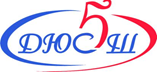 Муниципальное автономное учреждение дополнительного образования «Детско – юношеская спортивная школа № 5»УТВЕРЖДАЮДиректорМАУ ДО «ДЮСШ №5» _____________А.К.Федяев Приказ № 06-ОС__ от «11» января   2021 г.       Исполнитель             Заказчик11Обучающийся12Муниципальное автономное учреждение дополнительного образования «Детско-юношеская спортивная школа №5»Фамилия_________________Имя_____________________Отчество________________Фамилия_________________Имя_____________________Отчество________________Федяев Александр Константинович«______»____________20___(дата рождения)        «______»____________20__(дата рождения)654032, г. Новокузнецк,	ул. Народная 31А(адрес жительства)(адрес жительства)Наименование получателя платежа Финансовое управление г. Новокузнецка(МАУ ДО «ДЮСШ №5")л/сч 30396004300ИНН/КПП 4221006840/425301001Наименование банкаОТДЕЛЕНИЕ КЕМЕРОВО БАНКА РОССИИ//УФК по Кемеровской области - Кузбассу г. КемеровоБИК банка	013207212Номер банковского счета40102810745370000032Расчетный(казначейский) счет03234643327310003900Лицевой счет 30396004300КБК	911 302 00000 21 4300 130Назначение платежа Платные услуги(телефон)Директор МАУ ДО «ДЮСШ №5»_____________________А.К.Федяев(подпись)(подпись)М.П.